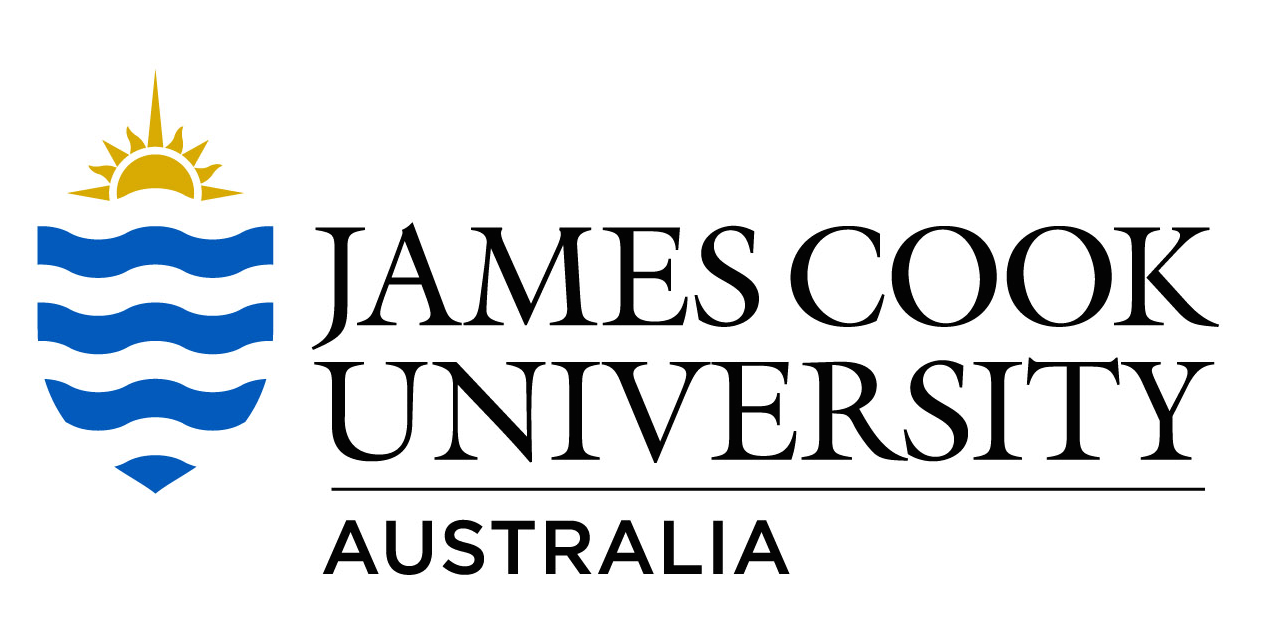 JAMES COOK UNIVERSITY ANIMAL ETHICS COMMITTEEAPPLICATION FOR AN ANIMAL HOLDING/DISPLAYPlease email an electronic copy of the application form and proposed animal usage to: ethics@jcu.edu.auPART 1 – ADMINISTRATION AND COMPLIANCE3 PersonnelPrincipal Investigator /Academic SupervisorIf the Principal Investigator is a student, complete the information below for their Supervisor in the project and the Supervisor becomes the person with ultimate responsibility for the oversight of the project, and so must sign in place of the Principal Investigator in the declaration. Indicate if the investigator is currently an Employee or a Student of JCU, or a researcher who is Not affiliated with JCU.  If not affiliate with JCU, provide details of the organisation’s QLD Animal Research Registration including registration number below under the signatures.Academic Supervisor Details (if applicable)4 Co-investigatorsCopy and paste more tables if required, or delete tables that are not used.Co-investigator 1Co-investigator 2Co-investigator 3PART 2 – JUSTIFICATION PART 3 – ANIMAL HOUSING, CARE AND HUSBANDRYFacility Manager Application CopyIf your project takes place in an animal facility, please provide a copy of your AEC application to the Facility Manager before submitting to the AEC to give them an opportunity to comment.PART 5 – DECLARATIONS23 Principal Investigator/Academic Supervisor Declaration:32 Dean of College/DelegateAnimal Welfare Unit, Biosecurity QldDAF, Scientific Registration Number: 0013Registered User: James Cook UniversityANIMAL ETHICS NUMBER(Office Use ONLY)A IF YOUR PROJECT TAKES PLACE INVOLVES:LABORATORY OR ANIMAL FACILITY WORK: COMPLETE THE ORANGE SECTIONSFIELDWORK: PARKS, COASTAL WATERS, CATTLE or SHEEP STATIONS, EXTERNAL AQUACULTURE ETC COMPLETE THE GREEN SECTIONSIF IT INVOLVES BOTH TYPES OF WORK, COMPLETE BOTH GREEN AND ORANGE SECTIONSWHEN COMPLETING THE APPLICATION, REFER TO THE AEC APPLICATION GUIDEALL RELEVANT SECTIONS OF THE APPLICATION MUST BE COMPLETEDINCOMPLETE APPLICATIONS WILL BE RETURNED TO THE APPLICANTIF YOUR PROJECT TAKES PLACE INVOLVES:LABORATORY OR ANIMAL FACILITY WORK: COMPLETE THE ORANGE SECTIONSFIELDWORK: PARKS, COASTAL WATERS, CATTLE or SHEEP STATIONS, EXTERNAL AQUACULTURE ETC COMPLETE THE GREEN SECTIONSIF IT INVOLVES BOTH TYPES OF WORK, COMPLETE BOTH GREEN AND ORANGE SECTIONSWHEN COMPLETING THE APPLICATION, REFER TO THE AEC APPLICATION GUIDEALL RELEVANT SECTIONS OF THE APPLICATION MUST BE COMPLETEDINCOMPLETE APPLICATIONS WILL BE RETURNED TO THE APPLICANTIF YOUR PROJECT TAKES PLACE INVOLVES:LABORATORY OR ANIMAL FACILITY WORK: COMPLETE THE ORANGE SECTIONSFIELDWORK: PARKS, COASTAL WATERS, CATTLE or SHEEP STATIONS, EXTERNAL AQUACULTURE ETC COMPLETE THE GREEN SECTIONSIF IT INVOLVES BOTH TYPES OF WORK, COMPLETE BOTH GREEN AND ORANGE SECTIONSWHEN COMPLETING THE APPLICATION, REFER TO THE AEC APPLICATION GUIDEALL RELEVANT SECTIONS OF THE APPLICATION MUST BE COMPLETEDINCOMPLETE APPLICATIONS WILL BE RETURNED TO THE APPLICANT1Title of display/exhibit/holding2Conflict of InterestDoes anyone involved in this project have any actual or potential interest, including any financial interest or other relationship or affiliation, that may affect judgements and decisions regarding the wellbeing of the animals involved? If so, please provide details.23Title first and last names3Qualifications 3PhoneMobileMobileMobile3Email 3Discipline, school or organisation3What is your relationship to JCU? 13JC Number (if applicable)3Does this project contribute to a higher degree by research?If ‘Yes’ provide details of your supervisor and have your supervisor sign the declaration below.Does this project contribute to a higher degree by research?If ‘Yes’ provide details of your supervisor and have your supervisor sign the declaration below.NoNoYesIf ‘Yes’, which degree (PhD, MSc etc)If ‘Yes’, which degree (PhD, MSc etc)3Does this project contribute to a higher degree by research?If ‘Yes’ provide details of your supervisor and have your supervisor sign the declaration below.Does this project contribute to a higher degree by research?If ‘Yes’ provide details of your supervisor and have your supervisor sign the declaration below.NoNoYes3Role What will be your role in the project? Role What will be your role in the project? Role What will be your role in the project? Role What will be your role in the project? Role What will be your role in the project? Role What will be your role in the project? Role What will be your role in the project? 33ExperienceOutline your experience in the role/experience/species used or outline how you will be trained and supervised until competent.ExperienceOutline your experience in the role/experience/species used or outline how you will be trained and supervised until competent.ExperienceOutline your experience in the role/experience/species used or outline how you will be trained and supervised until competent.ExperienceOutline your experience in the role/experience/species used or outline how you will be trained and supervised until competent.ExperienceOutline your experience in the role/experience/species used or outline how you will be trained and supervised until competent.ExperienceOutline your experience in the role/experience/species used or outline how you will be trained and supervised until competent.ExperienceOutline your experience in the role/experience/species used or outline how you will be trained and supervised until competent.33Title first and last names3Qualifications 3PhoneMobile3Email 3Discipline, school or organisation3What is your relationship to JCU? 13Title first and last names3Qualifications 3PhoneMobileMobileMobile3Email 3Discipline, school or organisation3What is your relationship to JCU? 13JC Number (if applicable)3Does this project contribute to a higher degree by research?If ‘Yes’ provide details of your supervisor and have your supervisor sign the declaration below.Does this project contribute to a higher degree by research?If ‘Yes’ provide details of your supervisor and have your supervisor sign the declaration below.NoNoYesIf ‘Yes’, which degree (PhD, MSc etc)If ‘Yes’, which degree (PhD, MSc etc)3Does this project contribute to a higher degree by research?If ‘Yes’ provide details of your supervisor and have your supervisor sign the declaration below.Does this project contribute to a higher degree by research?If ‘Yes’ provide details of your supervisor and have your supervisor sign the declaration below.NoNoYes3Role What will be your role in the project? Role What will be your role in the project? Role What will be your role in the project? Role What will be your role in the project? Role What will be your role in the project? Role What will be your role in the project? Role What will be your role in the project? 33ExperienceOutline your experience in the role/experience/species used or outline how you will be trained and supervised until competent.ExperienceOutline your experience in the role/experience/species used or outline how you will be trained and supervised until competent.ExperienceOutline your experience in the role/experience/species used or outline how you will be trained and supervised until competent.ExperienceOutline your experience in the role/experience/species used or outline how you will be trained and supervised until competent.ExperienceOutline your experience in the role/experience/species used or outline how you will be trained and supervised until competent.ExperienceOutline your experience in the role/experience/species used or outline how you will be trained and supervised until competent.ExperienceOutline your experience in the role/experience/species used or outline how you will be trained and supervised until competent.33Title first and last names3Qualifications 3PhoneMobileMobileMobile3Email 3Discipline, school or organisation3What is your relationship to JCU? 13JC Number (if applicable)3Does this project contribute to a higher degree by research?If ‘Yes’ provide details of your supervisor and have your supervisor sign the declaration below.Does this project contribute to a higher degree by research?If ‘Yes’ provide details of your supervisor and have your supervisor sign the declaration below.NoNoYesIf ‘Yes’, which degree (PhD, MSc etc)If ‘Yes’, which degree (PhD, MSc etc)3Does this project contribute to a higher degree by research?If ‘Yes’ provide details of your supervisor and have your supervisor sign the declaration below.Does this project contribute to a higher degree by research?If ‘Yes’ provide details of your supervisor and have your supervisor sign the declaration below.NoNoYes3Role What will be your role in the project? Role What will be your role in the project? Role What will be your role in the project? Role What will be your role in the project? Role What will be your role in the project? Role What will be your role in the project? Role What will be your role in the project? 33ExperienceOutline your experience in the role/experience/species used or outline how you will be trained and supervised until competent.ExperienceOutline your experience in the role/experience/species used or outline how you will be trained and supervised until competent.ExperienceOutline your experience in the role/experience/species used or outline how you will be trained and supervised until competent.ExperienceOutline your experience in the role/experience/species used or outline how you will be trained and supervised until competent.ExperienceOutline your experience in the role/experience/species used or outline how you will be trained and supervised until competent.ExperienceOutline your experience in the role/experience/species used or outline how you will be trained and supervised until competent.ExperienceOutline your experience in the role/experience/species used or outline how you will be trained and supervised until competent.33Title first and last names3Qualifications 3PhoneMobileMobileMobile3Email 3Discipline, school or organisation3What is your relationship to JCU? 13JC Number (if applicable)3Does this project contribute to a higher degree by research?If ‘Yes’ provide details of your supervisor and have your supervisor sign the declaration below.Does this project contribute to a higher degree by research?If ‘Yes’ provide details of your supervisor and have your supervisor sign the declaration below.NoNoYesIf ‘Yes’, which degree (PhD, MSc etc)If ‘Yes’, which degree (PhD, MSc etc)3Does this project contribute to a higher degree by research?If ‘Yes’ provide details of your supervisor and have your supervisor sign the declaration below.Does this project contribute to a higher degree by research?If ‘Yes’ provide details of your supervisor and have your supervisor sign the declaration below.NoNoYes3Role What will be your role in the project? Role What will be your role in the project? Role What will be your role in the project? Role What will be your role in the project? Role What will be your role in the project? Role What will be your role in the project? Role What will be your role in the project? 33ExperienceOutline your experience in the role/experience/species used or outline how you will be trained and supervised until competent.ExperienceOutline your experience in the role/experience/species used or outline how you will be trained and supervised until competent.ExperienceOutline your experience in the role/experience/species used or outline how you will be trained and supervised until competent.ExperienceOutline your experience in the role/experience/species used or outline how you will be trained and supervised until competent.ExperienceOutline your experience in the role/experience/species used or outline how you will be trained and supervised until competent.ExperienceOutline your experience in the role/experience/species used or outline how you will be trained and supervised until competent.ExperienceOutline your experience in the role/experience/species used or outline how you will be trained and supervised until competent.34Duration of project (more than 3 years can be requested if matched to a grant/funding source) 1 year 2 years 3 years5Funding SourceFunding SourceFunding SourceFunding Source5Grant title5Funding BodyDuration5Fund SchemeValue$6aApprovals, permits and biosafety – Does this project involve:Yes6aWildlife?6aEndangered or threatened species or populations?6bIf ‘Yes’ to any of the above, indicate whether any additional licenses, permits or approvals are being applied for (eg OGTR, Biosafety Committee, DEHP etc)6b7Collaborating Organisation(s)Provide the names of any organisations collaborating in the project (if applicable)78Display/Exhibit Description:Briefly describe the display(s)/exhibit(s)89Justification for the use of animals:What is the purpose of the display(s)/exhibit(s)910Replacement:Please explain why you need animals for the project. Are there any alternatives available such as videos? Why are these alternatives unsuitable?1011Research Facilities or Sites:Provide details of every location where living animals will be held or where animal procedures will take place.Research Facilities or Sites:Provide details of every location where living animals will be held or where animal procedures will take place.Research Facilities or Sites:Provide details of every location where living animals will be held or where animal procedures will take place.Research Facilities or Sites:Provide details of every location where living animals will be held or where animal procedures will take place.Research Facilities or Sites:Provide details of every location where living animals will be held or where animal procedures will take place.Research Facilities or Sites:Provide details of every location where living animals will be held or where animal procedures will take place.Research Facilities or Sites:Provide details of every location where living animals will be held or where animal procedures will take place.Laboratory / Facility Work Laboratory / Facility Work Laboratory / Facility Work Laboratory / Facility Work Laboratory / Facility Work Laboratory / Facility Work Laboratory / Facility Work Laboratory / Facility Work TownsvilleTownsvilleTownsvilleTownsvilleTownsvilleTownsvilleTownsvilleTownsvilleImmunogenetics Research FacilityImmunogenetics Research FacilityImmunogenetics Research FacilityAITHM Rodent FacilityAITHM Rodent FacilityAITHM Rodent FacilitySmall Animal House (Building 86)Small Animal House (Building 86)Small Animal House (Building 86)Bush House (Building 70)Bush House (Building 70)Bush House (Building 70)Building 87 LabsBuilding 87 LabsBuilding 87 LabsAITHM (Building 47) LabsAITHM (Building 47) LabsAITHM (Building 47) LabsBuilding 28 – Constant Temperature RoomsBuilding 28 – Constant Temperature RoomsBuilding 28 – Constant Temperature RoomsBuilding 28 DisplayBuilding 28 DisplayBuilding 28 DisplayVeterinary Precinct – Pens/paddocksVeterinary Precinct – Pens/paddocksVeterinary Precinct – Pens/paddocksVeterinary Precinct – AquacultureVeterinary Precinct – AquacultureVeterinary Precinct – AquacultureMARFUMARFUMARFUVeterinary Precinct – Turtle Health Research FacilityVeterinary Precinct – Turtle Health Research FacilityVeterinary Precinct – Turtle Health Research FacilityThe Science Place – Ground LevelThe Science Place – Ground LevelThe Science Place – Ground Level     The Science Place – Level 1     The Science Place – Level 1     The Science Place – Level 1     The Science Place – Level 1The Science Place – Level 2The Science Place – Level 2The Science Place – Level 2Townsville other (please specify and provide location)Townsville other (please specify and provide location)Townsville other (please specify and provide location)CairnsCairnsCairnsCairnsCairnsCairnsCairnsCairnsBuilding E5 – Rodent FacilityBuilding E5 – Rodent FacilityBuilding E5 – Rodent FacilityBuilding E4 – Rodent FacilityBuilding E4 – Rodent FacilityBuilding E4 – Rodent FacilityBuilding E1 – Rodent Quarantine RoomBuilding E1 – Rodent Quarantine RoomBuilding E1 – Rodent Quarantine RoomBuilding E1 – AquariumBuilding E1 – AquariumBuilding E1 – AquariumCairns other (please specify and provide location)Cairns other (please specify and provide location)Cairns other (please specify and provide location)ExternalExternalExternalExternalExternalExternalExternalExternalOrpheus Island Research StationOrpheus Island Research StationOrpheus Island Research StationFletcherview StationFletcherview StationFletcherview StationLizard Island Research StationLizard Island Research StationLizard Island Research StationAIMS AIMS AIMS External other (please specify and provide location)External other (please specify and provide location)External other (please specify and provide location)Fieldwork – For displays that may be taken off campus (Field sites, parks, external properties including farms, animal production facilities, external vet clinics etc)Add more rows if required by unlocking the form and cut and pasteFieldwork – For displays that may be taken off campus (Field sites, parks, external properties including farms, animal production facilities, external vet clinics etc)Add more rows if required by unlocking the form and cut and pasteFieldwork – For displays that may be taken off campus (Field sites, parks, external properties including farms, animal production facilities, external vet clinics etc)Add more rows if required by unlocking the form and cut and pasteFieldwork – For displays that may be taken off campus (Field sites, parks, external properties including farms, animal production facilities, external vet clinics etc)Add more rows if required by unlocking the form and cut and pasteFieldwork – For displays that may be taken off campus (Field sites, parks, external properties including farms, animal production facilities, external vet clinics etc)Add more rows if required by unlocking the form and cut and pasteFieldwork – For displays that may be taken off campus (Field sites, parks, external properties including farms, animal production facilities, external vet clinics etc)Add more rows if required by unlocking the form and cut and pasteFieldwork – For displays that may be taken off campus (Field sites, parks, external properties including farms, animal production facilities, external vet clinics etc)Add more rows if required by unlocking the form and cut and pasteFieldwork – For displays that may be taken off campus (Field sites, parks, external properties including farms, animal production facilities, external vet clinics etc)Add more rows if required by unlocking the form and cut and pasteName/approx. location Provide the name or general location of the site eg Gaslight Station, Rogers National Park, Ashmore Reef etcName/approx. location Provide the name or general location of the site eg Gaslight Station, Rogers National Park, Ashmore Reef etcType of siteChoose an option from the list that best fits the site (if more than one is Specific address or locationProvide details of the specific location or range eg GPS coordinates, street address, national park Specific address or locationProvide details of the specific location or range eg GPS coordinates, street address, national park Specific address or locationProvide details of the specific location or range eg GPS coordinates, street address, national park StateIf in Australia, what state is the site in?CountryIf not I Australis, what country is the site in?12Supply/Source Where will the animals be sourced from?1213Animals and NumbersWhat animal species will be held in each tank/pen/enclosure and how many (approximately)?Complete the Animal Use Spreadsheet with totals of each (or approximate totals if unable to give exact numbers)1314Housing/Holding/Transport:Describe the type of caging/holding systems to be used for the animals including dimensions, number of animals per unit, bedding, environmental enrichment and environmental conditions. If the display is mobile or is to be taken off campus, describe the transport that will be used.If the project uses multiple types of housing for different parts of the project, describe each type including the reason for, and duration of holding in each.If animals are to be housed individually, provide a reason for this and outline measures to be taken to prevent any stress associated with this social isolation.ORProvide or refer to an SOP containing the above details (provide a link or SOP reference below)1415Husbandry, care and feeding:Describe the husbandry and care of the animals including frequency of cleaning, type of food/water and frequency of feeding/watering, grooming and other aspects that contribute to the wellbeing of the animals.Describe how the entry of disease will be prevented eg infection control or quarantine.ORProvide or refer to an SOP containing the above details (provide a link or SOP reference below)15RefinementRefinement16Describe what will be done to ensure the animals are able to meet normal behavioural needs16Animal MonitoringAnimal Monitoring17How will animal wellbeing be monitored?Include the frequency of monitoring, what criteria will be monitored to determine the wellbeing of the animal and wether they are experiencing pain or distress, which aspects of the monitoring will be done by the researcher and which will be done by animal technicians.1717Please provide examples of the animal monitoring records or checklists when submitting this application.Emergency Plans, Medical Care and Intervention pointsEmergency Plans, Medical Care and Intervention points18aOutline what will be done in the case of emergencies such as power failure, fire, etc18a18bDescribe what will happen if an animal is found to be sick or injured or expressing signs of stress related?18bFate of animals/method of humane killingFate of animals/method of humane killing19aWhat will happen to the animals at the end of their time on display/exhibit?19a19bIf animals are to be euthanised because they are seriously injured, how will this be done, where will it take place and who will carry this out?Include details of the agent used, concentrations, dose, route of administration(Refer to the AEC Policy and Guidelines for the Humane Killing of animals use for scientific purposes for acceptable methods)ORProvide or refer to an SOP containing the above details (provide a link or SOP reference below)19b19cCould animal tissues be shared with other investigators to replace the use of living animals in their work? (Replacement/reduction)19cI declare that:I will provide adequate project supervision, ensure animal health and wellbeing and oversee the conduct of all staff participating in the project such that I will take overall responsibility for all aspects of the conduct of the project;Adequate resources are available for the conduct of the project;I have read the most recent Australian Code of Practice for the Care and Use of Animals for Scientific Purposes and the Animal Care and Protection Act and Regulation. I am aware of and agree to meet the responsibilities set out in these documents;All staff involved in this project have been read this application and appropriate legislation and Code and agreed to meet their responsibilities and directions from the AEC;I will ensure that the scope of monitoring the wellbeing of the animals at all stages of their care and use in the project is clearly outlined and communicated to all parties;I undertake to inform the AEC of any changes to the proposed procedures or details given in this form subsequent to its submission (including change of contact details) by submitting an Amendment Application; I agree to submit the mandatory Animal Ethics Report that will be forwarded to me annually and provide a final report upon completion of the project;This project complies with the policy on Animal Research Ethics within James Cook University;The purpose of this project cannot be achieved by alternatives to the use of animals.I declare that:I will provide adequate project supervision, ensure animal health and wellbeing and oversee the conduct of all staff participating in the project such that I will take overall responsibility for all aspects of the conduct of the project;Adequate resources are available for the conduct of the project;I have read the most recent Australian Code of Practice for the Care and Use of Animals for Scientific Purposes and the Animal Care and Protection Act and Regulation. I am aware of and agree to meet the responsibilities set out in these documents;All staff involved in this project have been read this application and appropriate legislation and Code and agreed to meet their responsibilities and directions from the AEC;I will ensure that the scope of monitoring the wellbeing of the animals at all stages of their care and use in the project is clearly outlined and communicated to all parties;I undertake to inform the AEC of any changes to the proposed procedures or details given in this form subsequent to its submission (including change of contact details) by submitting an Amendment Application; I agree to submit the mandatory Animal Ethics Report that will be forwarded to me annually and provide a final report upon completion of the project;This project complies with the policy on Animal Research Ethics within James Cook University;The purpose of this project cannot be achieved by alternatives to the use of animals.I declare that:I will provide adequate project supervision, ensure animal health and wellbeing and oversee the conduct of all staff participating in the project such that I will take overall responsibility for all aspects of the conduct of the project;Adequate resources are available for the conduct of the project;I have read the most recent Australian Code of Practice for the Care and Use of Animals for Scientific Purposes and the Animal Care and Protection Act and Regulation. I am aware of and agree to meet the responsibilities set out in these documents;All staff involved in this project have been read this application and appropriate legislation and Code and agreed to meet their responsibilities and directions from the AEC;I will ensure that the scope of monitoring the wellbeing of the animals at all stages of their care and use in the project is clearly outlined and communicated to all parties;I undertake to inform the AEC of any changes to the proposed procedures or details given in this form subsequent to its submission (including change of contact details) by submitting an Amendment Application; I agree to submit the mandatory Animal Ethics Report that will be forwarded to me annually and provide a final report upon completion of the project;This project complies with the policy on Animal Research Ethics within James Cook University;The purpose of this project cannot be achieved by alternatives to the use of animals.Name - Principal Investigator OR student’s supervisor)SignatureDateName – Academic Supervisor (if PI is a student)SignatureDateIf the Principal Investigator/Supervisor named above is not affiliated with JCU, provide the QLD Animal Research Registration number:If the Principal Investigator/Supervisor named above is not affiliated with JCU, provide the QLD Animal Research Registration number:I declare that:I have read the application.I am satisfied that the use of animals is justified on scientific groundsI am satisfied the investigators have the appropriate authority from the organisation, qualifications, experience and resources to carry out this project and meet their responsibilities under the Animal Care and Protection Act and the Code.I declare that:I have read the application.I am satisfied that the use of animals is justified on scientific groundsI am satisfied the investigators have the appropriate authority from the organisation, qualifications, experience and resources to carry out this project and meet their responsibilities under the Animal Care and Protection Act and the Code.I declare that:I have read the application.I am satisfied that the use of animals is justified on scientific groundsI am satisfied the investigators have the appropriate authority from the organisation, qualifications, experience and resources to carry out this project and meet their responsibilities under the Animal Care and Protection Act and the Code.Name Signature Date